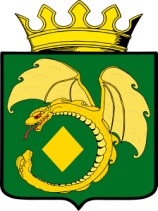 Совет муниципального района «Могочинский район»РЕШЕНИЕ26 ноября  2021 года					                                          №  86г. МогочаОб организации и осуществлении мероприятий межпоселенческого характера по работе с детьми и молодежью в муниципальном районе «Могочинский район»В соответствии с Федеральным законом от 06 октября 2003 года 
№ 131-ФЗ «Об общих принципах организации местного самоуправления в Российской Федерации», руководствуясь Уставом муниципального района «Могочинский район» в целях эффективной организации работы органов местного самоуправления муниципального района «Могочинский район» в решении вопросов организации и осуществления мероприятий по работе с детьми и молодежью, Совет муниципального района «Могочинский район» решил:1. Утвердить прилагаемое Положение «Об организации и осуществлении мероприятий межпоселенческого характера по работе с детьми и молодежью в муниципальном районе «Могочинский район».	2. Настоящее решение подлежит официальному опубликованию  в газете «Могочинский рабочий», а также обнародованию на специально оборудованном стенде, расположенном на первом этаже здания по адресу: Забайкальский край, г.Могоча, ул.Комсомольская, д.13. Дополнительно настоящее решение официально опубликовать (обнародовать) на сайте администрации муниципального района «Могочинский район» в информационно-коммуникационной сети Интернет: https://mogocha.75.ru    3. Настоящее решение вступает в силу после его официального   опубликования (обнародования).Председатель Совета                     И.о. главы муниципального района                                   муниципального района                        «Могочинский район»      «Могочинский район»______________    А.М.Уфимцев                       ___________ Е.А. Евдокимов                                                                 ПРИЛОЖЕНИЕУтвержденорешением Совета муниципального района«Могочинский район»от 26.11.2021г. № 86ПОЛОЖЕНИЕОб организации и осуществлении мероприятий межпоселенческого характера по работе с детьми и молодежью в муниципальном районе«Могочинский район»1. Общие положения1. Настоящее Положение определяет формы и методы организации и осуществления мероприятий межпоселенческого характера по работе с детьми и молодежью в муниципальном районе «Могочинский район», направленные на создание и развитие правовых, социально-экономических и организационных условий для самореализации детей и молодежи, их духовно-нравственного и гражданско-патриотического воспитания.2. Настоящее Положение разработано в целях организации и осуществления в муниципальном районе «Могочинский район»  мероприятий межпоселенческого характера по работе с детьми и молодежью в соответствии с Конституцией Российской Федерации, Конвенцией ООН о правах ребенка, Федеральным законом от 6 октября 2003 года № 131-ФЗ «Об общих принципах организации местного самоуправления в Российской Федерации», Основами государственной молодежной политики Российской Федерации на период до 2025 года, утвержденными распоряжением Правительства РФ от 29 ноября 2014 года № 2403-р, иными законами Российской Федерации, нормативными правовыми актами Забайкальского края и органов местного самоуправления муниципального района «Могочинский район».3. В соответствии с законодательством Российской Федерации в настоящем Положении используются следующие основные понятия:работа с молодежью - профессиональная деятельность, направленная на решение комплексных задач по реализации молодежной политики в сферах труда, права, политики, науки и образования, культуры и спорта, коммуникации, здравоохранения, взаимодействия с государственными организациями и общественными институтами, молодежными и детскими общественными объединениями, а также с работодателями;молодежь - социально-демографическая группа, выделяемая на основе возрастных особенностей, социального положения и характеризующаяся специфическими интересами и ценностями. Эта группа включает лиц в возрасте от 14 до 30 лет, а в некоторых случаях, определенных нормативными правовыми актами Российской Федерации и субъектов Российской Федерации, - до 35 и более лет, имеющих постоянное место жительства в Российской Федерации или проживающих за рубежом (граждане Российской Федерации и соотечественники);молодая семья - семья, состоящая в первом зарегистрированном браке, в которой возраст каждого из супругов либо одного родителя в неполной семье не превышает 30 лет (для участников жилищных программ поддержки молодых семей возраст участников увеличивается до 35 лет);молодежная добровольческая (волонтерская) деятельность - добровольная социально направленная и общественно полезная деятельность молодых граждан, осуществляемая путем выполнения работ, оказания услуг без получения денежного или материального вознаграждения (кроме случаев возможного возмещения связанных с осуществлением добровольческой (волонтерской) деятельности затрат);молодежное общественное объединение – объединение граждан в возрасте до 30 лет, объединившихся на основе общности интересов;детское общественное объединение – объединение граждан, в которое входят граждане в возрасте до 18 лет и совершеннолетние граждане, объединившиеся для совместной деятельности. 4. Функции по организации мероприятий межпоселенческого характера по работе с детьми и молодежью осуществляют уполномоченные органы администрации муниципального района «Могочинский район»,.5. Мероприятия по работе с детьми непосредственно осуществляют образовательные учреждения, учреждения культуры, физической культуры и спорта, во взаимодействии с молодежными и детскими общественными объединениями, иными организациями, работающими с молодежью.2. Цели и задачи организации и осуществления мероприятий межпоселенческого характера по работе с детьми и молодежью6. Цели, задачи, приоритетные направления и основное содержание работы с детьми и молодежью на уровне муниципального района «Могочинский район» определяются в соответствии с Основами государственной молодежной политики Российской Федерации на период до 2025 года, утвержденными распоряжением Правительства РФ от 29 ноября 2014  года № 2403-р, государственными и муниципальными программами.7. Задачами в организации работы с детьми и молодежью являются: 7.1. с детьми – создание необходимых правовых, социально-экономических, социокультурных условий для физического, психологического, духовного, социального, эмоционального, познавательного и культурного развития детей и реальное обеспечение основных гарантий прав детей, в том числе находящихся в трудной жизненной ситуации; 7.2. с молодежью – вовлечение молодежи в социальную практику и информирование о потенциальных возможностях ее развития в районе, регионе и России; развитие созидательной активности молодежи; интеграция молодых людей, оказавшихся в трудной жизненной ситуации, в жизнь общества3. Полномочия органов местного самоуправления муниципального района «Могочинский район» и формы участия населения в сфере организации и осуществления мероприятий межпоселенческого характера по работе с детьми и молодежью8. Полномочия Совета муниципального района «Могочинский район»:8.1. правовое регулирование в сфере организации и осуществления мероприятий межпоселенческого характера по работе с детьми и молодежью;8.2. утверждение расходов и установление нормативов финансирования в бюджете муниципального района «Могочинский район» на реализацию мероприятий межпоселенческого характера по работе с детьми и молодежью;8.3. иные полномочия в соответствии с действующим законодательством.9. Полномочия администрации муниципального района «Могочинский район»:9.1. координация деятельности отраслевых (функциональных) органов администрации муниципального района «Могочинский район», организаций, общественных объединений по созданию благоприятных социально-экономических и правовых условий для социального становления и самореализации молодого человека и участия молодых граждан в общественной, культурной и политической жизни района;9.2. утверждение муниципальных программ, подпрограмм по организации и осуществлению мероприятий по работе с детьми и молодежью и их реализация;9.3. подготовка предложений к проекту бюджета муниципального района «Могочинский район» по финансированию мероприятий по работе с детьми и молодежью;9.4. осуществление бюджетного финансирования сферы молодежной политики;9.5. организация и осуществление мероприятий межпоселенческого характера с детьми и молодежью по следующим направлениям:9.5.1. патриотическое и духовно-нравственное воспитание:- организация и проведение мероприятий, посвященных памятным датам истории России, государственным праздникам и символам Российской Федерации в форме конференций, Дней памяти, фестивалей, конкурсов, уроков мужества, «круглых столов» и др.;- организация и проведение мероприятий, направленных на повышение престижа военной службы - «День призывника», торжественные проводы в армию, военно-спортивные игры;9.5.2. поддержка талантливой и творческой молодежи, детских и молодежных социально позитивных инициатив:- оказание содействия молодежи района в участии в мероприятиях в рамках приоритетного национального проекта «Образование» по поддержке талантливой и способной молодежи;- развитие системы районных культурно-массовых, досуговых и спортивных мероприятий, основанных на преемственности культурно-исторических традиций муниципального района «Могочинский район»  и Забайкальского края;- организация и проведение районных молодежных праздников, творческих и интеллектуальных конкурсов, фестивалей, викторин, выставок по различным направлениям, реализующих интересы и способности детей, учащейся, студенческой и работающей молодежи;- поддержка участия детей и молодежи в международных, всероссийских, региональных конкурсах, фестивалях, турнирах, слетах;- развитие муниципальной системы мер поощрения способной и талантливой молодежи (учреждение премий и грантов);- развитие межмуниципального, межрегионального и международного сотрудничества молодежи;- разработка и реализация системы мер по социально-экономической, организационной и правовой поддержке предпринимательской деятельности молодежи;- развитие системы конкурсов социальных проектов для детей и молодежи и поддержка их реализации;9.5.3. поддержка деятельности молодежных и детских общественных объединений:- информирование детских и молодежных объединений о проводимых мероприятиях в области молодежной политики;- обучение актива детских и молодежных общественных объединений;- проведение семинаров, тренингов, конференций, слетов, профильных смен лагерей, «круглых столов» с участием представителей молодежных и детских общественных объединений;- развитие форм ученического, молодежного и студенческого самоуправления:- содействие общественным формированиям (детским и молодежным парламентам, ассамблеям, «правительствам», советам, ассоциациям и др.), способствующим гражданскому воспитанию детей и молодежи, защите их законных интересов, формированию правовой, политической культуры и гражданской позиции детей и молодежи;- содействие деятельности профильных студенческих и молодежных отрядов, ученических бригад;- содействие развитию добровольческого (волонтерского) молодежного движения;- содействие в проведении ярмарок учебных и рабочих вакантных мест для молодежи;9.5.4. формирование здорового образа жизни, организация отдыха и оздоровления детей и молодежи:- развитие и поддержка массовой физической культуры и спорта среди детей и молодежи;- реализация мероприятий по организации малозатратных форм отдыха и оздоровления детей и молодежи (смен профильных лагерей, лагерей с дневным пребыванием на базе образовательных учреждений и учреждений дополнительного образования);- пропаганда здорового образа жизни среди детей и молодежи;9.5.5. профилактика безнадзорности, правонарушений, социально вредных явлений и экстремистских проявлений среди детей и молодежи:- проведение мероприятий по профилактике безнадзорности и правонарушений среди несовершеннолетних;- проведение просветительских, культурно-досуговых акций по пропаганде здорового образа жизни, профилактике наркомании, токсикомании, алкоголизма и ВИЧ-инфекции в молодежной среде;- организация обучающих семинаров для специалистов, работающих с молодежью, по пропаганде здорового образа жизни, профилактике социально вредных явлений среди детей и молодежи;- организация подготовки и работы волонтеров по профилактике социально вредных явлений среди детей и молодежи;- содействие общественным объединениям, иным организациям, деятельность которых связана с осуществлением мер по профилактике правонарушений и социально вредных явлений в молодежной среде;- развитие форм пропаганды толерантного поведения;9.5.6. поддержка молодых семей:- информирование молодежи, молодых семей о реализации федеральных, краевых и муниципальных программ, направленных на решение жилищных проблем молодых семей;- участие в реализации федеральных, региональных, действующей муниципальной программы, ведомственных и долгосрочных целевых программ, направленных на решение жилищных проблем молодых семей;- содействие в создании межведомственных структур консультирования молодых семей по медико-педагогическим и правовым вопросам;9.5.7. информационное обеспечение работы с детьми и молодежью:- сбор и анализ информации по всем направлениям молодежной политики;- предоставление информации молодежи, детским и молодежным общественным объединениям, специалистам, работающим с детьми и молодежью;- содействие в издании информационных, методических и периодических печатных изданий для детей и молодежи;- содействие в организации теле-, радиопередач по детской и молодежной тематике;- содействие в поддержке и развитии системы информационных каналов (телефона «доверия», сайтов в информационно-телекоммуникационной сети «Интернет», освещающих вопросы работы с детьми и молодежью в районе и т.д.);- проведение мониторинга по вопросам молодежной проблематики;9.5.8. кадровое обеспечение работы с молодежью:- обеспечение подготовки, переподготовки, повышения квалификации кадров для работы с детьми и молодежью;- организация методической работы по приоритетным направлениям в организации и осуществлении мероприятий межпоселенческого характера по работе с детьми и молодежью.10. Формы участия населения муниципального района «Могочинский район» в сфере осуществления и организации мероприятий по работе с детьми и молодежью:10.1. участие в разработке проектов муниципальных программ, подпрограмм по организации и осуществлению мероприятий межпоселенческого характера по работе с детьми и молодежью и их реализации;10.2. организация и осуществление мероприятий по работе с детьми и молодежью различной направленности:10.2.1. патриотическое и духовно-нравственное воспитание детей и молодежи;10.2.2. пропаганда здорового образа жизни среди детей и молодежи;10.2.3. профилактика безнадзорности и правонарушений среди несовершеннолетних;10.2.4. пропаганда толерантного поведения.10.3. участие в районных праздниках, творческих и интеллектуальных конкурсах, фестивалях, викторинах, выставках по различным направлениям;10.4. участие в реализации федеральных, региональных, действующих муниципальных целевых программ, направленных на реализацию молодежной политики;10.5. оказание поддержки способной и талантливой молодежи юридическими и физическими лицами.10.6. создание детских и молодежных общественных объединений различной направленности, деятельность которых носит созидательный характер;10.7. участие в конкурсе социальных проектов для детей и молодежи.10.8. проведение мониторинга по вопросам молодежной проблематики в районе.4. Финансовое обеспечение организации и осуществления мероприятий межпоселенческого характера по работе с детьми и молодежью11. Финансирование организации мероприятий межпоселенческого характера по работе с детьми и молодежью в муниципальном районе «Могочинский район» является расходным обязательством , подлежащим исполнению за счет бюджета муниципального района «Могочинский район», а также иных источников, не запрещенных законодательством.12. Финансирование осуществления мероприятий межпоселенческого характера по работе с детьми и молодежью производится за счет средств бюджета муниципального района «Могочинский район» и иных источников, не запрещенных действующим законодательством._____________________________